COMUNE DI CUPELLO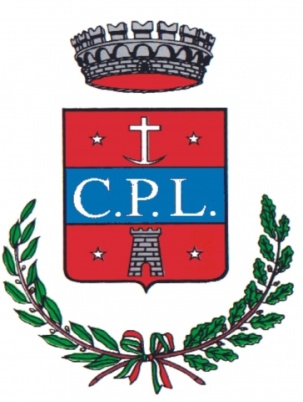 PROVINCIA DI CHIETICorso Mazzini n. 1- 66051 Cupello (CH)Codice fiscale 83000250692P. IVA 00254760697
COME UTILIZZIAMO I SUOI DATIArt. 13 del Regolamento UE n. 679/2016 GDPR e del D.Lgs. 101/2018La presente informativa è resa nel rispetto della normativa sulla protezione delle persone fisiche con riguardo al trattamento dei dati personali di cui al Regolamento UE 2016/679 (di seguito indicato come “Regolamento”) e il Comune di Cupello con sede al Corso Mazzini n. 1- 66051, in qualità di Titolare del trattamento dei dati, intende informarLa circa il trattamento dei Suoi dati.DEFINIZIONISi riporta il significato di alcuni termini utilizzati nella presente Informativa al fine di agevolarne la comprensione:Trattamento: qualsiasi operazione o insieme di operazioni, compiute con o senza l’ausilio di processi automatizzati e applicate a dati personali o insiemi di dati personali, come la raccolta, la registrazione, l’organizzazione, la strutturazione, la conservazione, l’adattamento o la modifica, l’estrazione, la consultazione, l’uso, la comunicazione mediante trasmissione, diffusione o qualsiasi altra forma di messa a disposizione, il raffronto o l’interconnessione, la limitazione, la cancellazione o la distruzione;Dati: i Dati Personali, le Categorie Particolari di Dati Personali e i Dati Giudiziari;Dati Personali: qualsiasi informazione riguardante una persona fisica identificata o identificabile (“Interessato”); si considera identificabile la persona fisica che può essere identificata, direttamente o indirettamente, con particolare riferimento a un identificativo come il nome, un numero di identificazione, dati relativi all’ubicazione, un identificativo online o a uno o più elementi caratteristici della sua identità fisica, fisiologica, genetica, psichica, economica, culturale o sociale;Categorie Particolari di Dati Personali: i Dati Personali che rivelano l’origine razziale o etnica, le opinioni politiche, le convinzioni religiose o filosofiche, o l’appartenenza sindacale, nonché dati genetici, dati biometrici intesi a identificare in modo univoco una persona fisica, dati relativi alla salute o alla vita sessuale o all’orientamento sessuale della persona;Dati Giudiziari: sono i Dati Personali relativi alle condanne penali e ai reati o a connesse misure di sicurezza; questa tipologia di dati possono essere trattati dalla Società solo nei limiti e nei casi espressamente previsti dalla Autorizzazione Generale n. 7/2016 rilasciata dall’Autorità Garante nell’ambito del trattamento dei dati giudiziari;Titolare: il Comune di Cupello che determina le finalità e i mezzi del trattamento dei Dati dell’Interessato;Responsabile del trattamento: la persona fisica o giuridica, l’autorità pubblica, il servizio o altro organismo che tratta dati personali per conto del titolare del trattamento;Responsabile della protezione dei dati: il dipendente del titolare o del responsabile del trattamento ovvero la persona fisica o giuridica estranea all’organizzazione del titolare o del responsabile del trattamento che svolge i compiti di cui all’art. 39 del REG. UE 2016/679 o ulteriori compiti affidati dal titolare del trattamento sulla base di un contratto di servizi;Interessato: il soggetto a cui si riferiscono i Dati;Titolare del TrattamentoTitolare del Trattamento dei Suoi Dati è il Comune di Cupello al quale potrà indirizzare ogni richiesta.Responsabile della Protezione dei DatiIl Comune di Cupello ha nominato Responsabile della Protezione dei dati personali (Data Protection Officer - DPO) l’ing. Massimo Staniscia, il quale è reperibile agli indirizzi di posta elettronica: massimo.staniscia@virgilio.it  / massimo.staniscia@ingpec.eu La raccolta dei datiPer svolgere la sua funzione, il Comune deve utilizzare alcuni dati che riguardano Lei e le eventuali altre parti interessate. Si tratta di informazioni personali che saranno trattate in modo sia elettronico che manuale.Tali informazioni, raccolte nella misura strettamente necessaria all’espletamento della formazione del Servizio_____________________________________________________________ per il periodo strettamente necessario all’espletamento del servizio richiesto. I dati che La riguardano sono acquisiti solo per il suddetto servizio, che restano conservati nei nostri archivi, sia cartacei che informatici.La comunicazione dei datiIl Comune comunicherà i dati solo per le finalità inerenti l’esecuzione del predetto rapporto contrattuale ovvero procedimento amministrativo.Le trasmissioni avvengono in forma prevalentemente telematica attraverso dati strutturati, avvalendosi deglistrumenti informatici e telematici installati presso il Comune.Categorie particolari di dati personaliAi sensi degli articoli 9 e 10 del Regolamento UE n. 2016/679, Lei potrebbe conferire al Comune per l’espletamento del servizio dati qualificabili come “categorie particolari di dati personali” e cioè quei dati che rivelano “l’origine razziale o etnica, le opinioni politiche, le convinzioni religiose o filosofiche, o l’appartenenza sindacale, nonché dati genetici, dati biometrici intesi a identificare in modo univoco una persona fisica, dati relativi alla salute o alla vita sessuale o all’orientamento sessuale della persona” o dati personali relativi a condanne penali e reati richiesti per legge. Tali categorie di dati potranno essere trattate solo previo Suo libero ed esplicito consenso, manifestato in forma scritta in calce alla presente informativa, o ai sensi dell’art. 9, paragrafo 2, lettere f) e g) del Regolamento UE n. 2016/679, senza tali informazioni l’Ordine non potrà svolgere l’incarico affidatogli.Esistenza di un processo decisionale automatizzato, compresa la profilazioneIl Comune non adotta nessun processo decisionale automatizzato, compresa la profilazione di cui all’art. 22,paragrafi 2 e 4 del Regolamento UE n. 2016/679.Diritti dell’interessatoAi sensi del Regolamento l’Interessato ha il diritto di accedere ai propri Dati, in particolare ottenere in qualunque momento la conferma dell’esistenza o meno degli stessi e di conoscerne il contenuto, l’origine, l’ubicazione geografica, nonché di chiederne copia.L’Interessato ha altresì il diritto di verificarne l’esattezza o chiederne l’integrazione, l’aggiornamento, la rettifica, la limitazione del Trattamento, la cancellazione, la trasformazione in forma anonima o il blocco dei dati trattati in violazione di legge, nonché di opporsi in ogni caso al loro trattamento. Inoltre, l’Interessato ha il diritto di chiedere la portabilità dei dati e di proporre reclamo all’autorità di controllo.Diritto alla cancellazione (c.d. diritto all’oblio)I documenti inviati al Comune, come ogni altro analogo documento pubblico destinato a pubblici archivi, devono essere conservati inalterati nel tempo nel suo tenore originario, pertanto i dati personali conferiti per il servizio non potranno essere cancellati ove siano stati riportati in registri o archivi, in quanto acquisiti:per l’adempimento di un obbligo legale che richieda il trattamento;nell’esercizio di pubblici poteri di cui è investito il titolare del trattamento;ai fini di archiviazione nel pubblico interesse;per l’accertamento, l’esercizio o la difesa di un diritto in sede giudiziaria.Per lo stesso motivo ogni successiva modifica dai dati ivi contenuti non dovrà e non potrà comportare modifica della pratica, ma sarà documentata con le modalità sue proprie.Modalità di esercizio dei dirittiPer esercitare i diritti di cui al punto precedente “Diritto dell’Interessato”, l’Interessato potrà rivolgersi al Titolare Comune di Cupello oppure al DPO ing. Massimo Staniscia inviando una e-mail agli indirizzi: massimo.staniscia@virgilio.it  / massimo.staniscia@ingpec.eu Il termine per la risposta all’Interessato è di trenta giorni, estendibile fino a due mesi in casi di particolare complessità; in questi casi, il Titolare fornisce almeno una comunicazione interlocutoria all’interessato entro il termine di trenta giorni.L’esercizio dei diritti è, in linea di principio, gratuito; in caso di richieste manifestamente infondate o eccessive (anche ripetitive), il Titolare si riserva il diritto di addebitare un contributo spese ragionevole tenendo conto dei costi amministrativi sostenuti per fornire le informazioni o la comunicazione o intraprendere l'azione richiesta; oppure, in alternativa, di rifiutare di soddisfare la richiesta, anche alla luce delle indicazioni che dovessero essere fornite dal Garante Privacy.Reclamo al Garante PrivacyL’Interessato ha la possibilità di proporre reclamo all’Autorità Garante Privacy, contattabile al sito webhttp://www.garanteprivacy.it/.Luogo e Data____________________________Per presa visione ed accettazioneCognome e Nome: 									FirmaIo sottoscritto/a alla luce dell’informativa ricevuta    esprimo il consenso    non esprimo il consenso al trattamento delle categorie particolari dei miei dati personali così come indicati nell’informativa che precede.FirmaConsenso al trattamento dei dati personali(D.Lgs 101/2018 e Reg. UE n. 679/2016 GDPR)Il/La sottoscritto/a _________________________________________________, acquisita l’informativa ai sensi dell’art. 13 del Regolamento UE n. 679/2016 GDPR, presta il consenso al trattamento dei dati personali qui forniti, nonché di quelli che si impegna a fornire in futuro in caso di variazione degli stessi.Luogo e Data____________________________Firma 